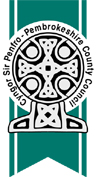 Beth i’w wneud os yw eich plentyn yn dangos symptomau coronafeirws (COVID-19)Un neu fwy o symptomau COVID-19:Peswch newydd, parhaolTymheredd uchel Colli, neu newid, ymdeimlad arferol o flas neu aroglRhestr weithred Hunan-ynysu am 10 diwrnod  Defnyddio https://111.cymru.gig.uk/ neu alw 111 i gael cyngor clinigolGwneud cais am brawf coronafeirws os oes angen https://llyw.cymru/gwneud-cais-i-gael-prawf-coronafeirws-covid-19 neu alw 119 i drefnu prawf.Casglu unrhyw frodyr a chwiorydd o’r ysgol.Ffonio’r ysgol i ddweud bod gan eich plentyn symptomau ac a gafodd brawf neu beidio. Peidio ag ymweld â’r ysgol.Os yw prawf eich plentyn yn negyddol, dychwelyd i’r ysgol gyda thystiolaeth o’r canlyniad.Os yw prawf eich plentyn yn gadarnhaol, dal i hunan-ynysu am 10 diwrnod o’r adeg pan ddechreuodd y symptomau. Rhaid i bawb sy’n byw gyda’r plentyn, a phawb yn y swigen deulu neu swigen deulu estynedig, hunan-ynysu am 14 diwrnod.Os yw eich plentyn heb unrhyw symptomau COVID-19 ond:yn teimlo’n dost gyda thymheredd o lai na 38Cyn chwydu neu â dolur rhyddyn colli chwant bwydâ brechâ blinder / poenauneu unrhyw salwch cyffredinol arall neu’n teimlo’n dosty cyngor yw cadw golwg agos ar eich plentyn ac, os yw hynny’n briodol, cadw’r plentyn o’r ysgol ond hysbysu’r ysgol yn y ffordd arferol.Os yw eich plentyn yn ymddangos yn wael iawn, yn gwaethygu neu os ydych yn teimlo bod rhywbeth difrifol o’i le, ffoniwch 999. Peidiwch ag ymweld â’ch meddyg teulu, fferyllfa neu ysbyty, heblaw mewn argyfwng.